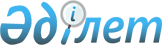 Об утверждении перечня социально значимых продовольственных товаров
					
			Утративший силу
			
			
		
					Постановление Правительства Республики Казахстан от 1 марта 2010 года № 145. Утратило силу постановлением Правительства Республики Казахстан от 20 июня 2023 года № 489.
      Сноска. Утратило силу постановлением Правительства РК от 20.06.2023 № 489 (вводится в действие по истечении десяти календарных дней после дня его первого официального опубликования).
      В соответствии с подпунктом 6) статьи 5 Закона Республики Казахстан от 8 июля 2005 года "О государственном регулировании развития агропромышленного комплекса и сельских территорий" Правительство Республики Казахстан ПОСТАНОВЛЯЕТ:
      Сноска. Преамбула в редакции постановления Правительства РК от 31.12.2015 № 1164 (вводится в действие с 01.01.2016).


       1. Утвердить прилагаемый перечень социально значимых продовольственных товаров.
      2. Настоящее постановление вводится в действие со дня подписания и подлежит официальному опубликованию. Перечень социально значимых продовольственных товаров
      Сноска. Перечень в редакции постановления Правительства РК от 27.03.2017 № 137 (вводится в действие по истечении десяти календарных дней после дня его первого официального опубликования).
					© 2012. РГП на ПХВ «Институт законодательства и правовой информации Республики Казахстан» Министерства юстиции Республики Казахстан
				
Премьер-Министр
Республики Казахстан
К. МасимовУтвержден
постановлением Правительства
Республики Казахстан
от 1 марта 2010 года № 145
№ п/п
Наименование товара
1
2
1
Мука пшеничная первого сорта 
2
Хлеб пшеничный из муки первого сорта (формовой)
3
Рожки (весовые)
4
Крупа гречневая (ядрица, весовая)
5
Рис шлифованный (круглозерный, весовой)
6
Картофель 
7
Морковь столовая 
8
Лук репчатый
9
Капуста белокочанная
10
Сахар белый – сахар-песок 
11
Масло подсолнечное 
12
Говядина (лопаточно-грудная часть с костями) 
13
Мясо кур (бедренная и берцовая кость с прилегающей к ней мякотью)
14
Молоко пастеризованное 2,5% жирности в мягкой упаковке
15
Кефир 2,5% жирности в мягкой упаковке
16
Масло сливочное (несоленое, не менее 72,5 % жирности, без наполнителей и растительных жиров) 
17
Яйцо куриное (I категория)
18
Соль поваренная пищевая (кроме "Экстра")
19
Творог: 5 – 9 % жирности